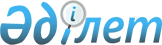 О внесении изменений в решение районного маслихата от 13 декабря 2011 года № 4С39-1 "О бюджете района на 2012 - 2014 годы"
					
			Утративший силу
			
			
		
					Решение Егиндыкольского районного маслихата Акмолинской области от 24 мая 2012 года № 5С5-1. Зарегистрировано Управлением юстиции Егиндыкольского района Акмолинской области 12 июня 2012 года № 1-8-129. Утратило силу в связи с истечением срока применения - (письмо Егиндыкольского районного маслихата Акмолинской области от 18 апреля 2013 года № 44)      Сноска. Утратило силу в связи с истечением срока применения - (письмо Егиндыкольского районного маслихата Акмолинской области от 18.04.2013 № 44).      Примечание РЦПИ:

      В тексте сохранена авторская орфография и пунктуация.

      В соответствии с пунктом 4 статьи 106 Бюджетного кодекса Республики Казахстан от 4 декабря 2008 года, подпунктом 1) пункта 1 статьи 6 Закона Республики Казахстан от 23 января 2001 года «О местном государственном управлении и самоуправлении в Республике Казахстан» районный маслихат РЕШИЛ:



      1. Внести в решение Егиндыкольского районного маслихата «О бюджете района на 2012-2014 годы» от 13 декабря 2011 года № 4С39-1 (зарегистрированное в Реестре государственной регистрации нормативных правовых актов № 1-8-118, опубликованное 16-23 января 2012 года  в районной газете «Егіндікөл») следующие изменения:

      приложения 1, 7 к указанному решению изложить в новой редакции, согласно приложениям 1, 2 к настоящему решению.



      2. Настоящее решение вступает в силу со дня государственной регистрации в Департаменте юстиции Акмолинской области и вводится в действие с 1 января 2012 года.      Председатель сессии

      районного маслихата                        И.Шарафутдинов      Секретарь

      районного маслихата                        Р.Муллаянов      СОГЛАСОВАНО      Аким Егиндыкольского района                Б.Султанов

Приложение 1 к решению

Егиндыкольского районного

маслихата от 24 мая

2012 года № 5С5-1 Бюджет района на 2012 год

Приложение 2 к решению  

Егиндыкольского районного

маслихата от 24 мая   

2012 года № 5С5-1     Бюджетные программы аулов (сел), аульных (сельских)

округов на 2012 годпродолжение таблицы
					© 2012. РГП на ПХВ «Институт законодательства и правовой информации Республики Казахстан» Министерства юстиции Республики Казахстан
				категориякатегориякатегориякатегорияСуммаклассклассклассСуммаподклассподклассСуммаI. Доходы9817001Налоговые поступления8390301Подоходный налог45872Индивидуальный подоходный налог458703Социальный налог45871Социальный налог5342004Hалоги на собственность215841Hалоги на имущество93053Земельный налог6134Hалог на транспортные средства63955Единый земельный налог527105Внутренние налоги на товары, работы и услуги39502Акцизы2753Поступления за использование природных и других ресурсов30104Сборы за ведение предпринимательской и профессиональной деятельности66508Обязательные платежи, взимаемые за совершение юридически значимых действий и (или) выдачу документов уполномоченными на то государственными органами или должностными лицами3621Государственная пошлина3622Неналоговые поступления159901Доходы от государственной собственности1385Доходы от аренды имущества, находящегося в государственной собственности13804Штрафы, пени, санкции, взыскания, налагаемые государственными учреждениями, финансируемыми из государственного бюджета, а также содержащимися и финансируемыми из бюджета (сметы расходов) Национального Банка Республики Казахстан11451Штрафы, пени, санкции, взыскания, налагаемые государственными учреждениями, финансируемыми из государственного бюджета, а также содержащимися и финансируемыми из бюджета (сметы расходов) Национального Банка Республики Казахстан, за исключением поступлений от организаций нефтяного сектора114506Прочие неналоговые поступления3161Прочие неналоговые поступления3163Поступления от продажи основного капитала150003Продажа земли и нематериальных активов5001Продажа земли15004Поступления трансфертов89469802Трансферты из вышестоящих органов государственного управления8946982Трансферты из областного бюджета894698Функциональная группаФункциональная группаФункциональная группаФункциональная группаФункциональная группасуммаФункциональная подгруппаФункциональная подгруппаФункциональная подгруппаФункциональная подгруппасуммаАдминистратор бюджетных программАдминистратор бюджетных программАдминистратор бюджетных программсуммаПрограммаПрограммасуммаНаименованиесуммаII. Затраты1015556,501Государственные услуги общего характера1470181Представительные, исполнительные и другие органы, выполняющие общие функции государственного управления131901112Аппарат маслихата района (города областного значения)11720001Услуги по обеспечению деятельности маслихата района (города областного значения)11720122Аппарат акима района (города областного значения)48359001Услуги по обеспечению деятельности акима района(города областного значения)44899003Капитальные расходы государственных органов3460123Аппарат акима района в городе, города районного значения, поселка, аула (села), аульного (сельского) округа71822001Услуги по обеспечению деятельности акима района в городе, города районного значения, поселка, аула (села), аульного (сельского) округа69505022Капитальные расходы государственных органов23172Финансовая деятельность626459Отдел экономики и финансов района (города областного значения)626003Проведение оценки имущества в целях налогообложения126010Приватизация, управление коммунальным имуществом, постприватизационная деятельность и регулирование споров, связанных с этим5009Прочие государственные услуги общего характера14491459Отдел экономики и финансов района (города областного значения)14491001Услуги по реализации государственной политики в области формирования и развития экономической политики, государственного планирования, исполнения бюджета и управления коммунальной собственностью района (города областного значения)14432002Создание информационных систем5902Оборона2781Военные нужды278122Аппарат акима района (города областного значения)278005Мероприятия в рамках исполнения всеобщей воинской обязанности27803Общественный порядок, безопасность, правовая, судебная, уголовно-исполнительная деятельность2491Правоохранительная деятельность249458Отдел жилищно-коммунального хозяйства, пассажирского транспорта и автомобильных дорог района (города областного значения)249021Обеспечение безопасности дорожного движения в населенных пунктах24904Образование4175741Дошкольное воспитание и обучение25064464Отдел образования района (города областного значения)25064009Обеспечение дошкольного воспитания и обучения24886021Увеличение размера доплаты за квалификационную категорию воспитателям дошкольных организаций образования за счет трансфертов из республиканского бюджета1782Начальное, основное среднее и общее среднее образование372978464Отдел образования района (города областного значения)372978003Общеобразовательное обучение360603064Увеличение размера доплаты за квалификационную категорию учителям школ за счет трансфертов из республиканского бюджета123759Прочие услуги в области образования19532464Отдел образования района (города областного значения)19532001Услуги по реализации государственной политики на местном уровне в области образования7416004Информатизация системы образования в государственных учреждениях образования района (города областного значения)1330005Приобретение и доставка учебников, учебно-методических комплексов для государственных учреждений образования района (города областного значения)4630015Ежемесячные выплаты денежных средств опекунам (попечителям) на содержание ребенка-сироты (детей-сирот), и ребенка (детей), оставшегося без попечения родителей за счет трансфертов из республиканского бюджета5356020Обеспечение оборудованием, программным обеспечением детей-инвалидов, обучающихся на дому за счет трансфертов из республиканского бюджета80006Социальная помощь и социальное обеспечение491292Социальная помощь38204451Отдел занятости и социальных программ района (города областного значения)38204002Программа занятости12904004Оказание социальной помощи на приобретение топлива специалистам здравоохранения, образования, социального обеспечения, культуры и спорта в сельской местности в соответствии с законодательством Республики Казахстан2085005Государственная адресная социальная помощь385007Социальная помощь отдельным категориям нуждающихся граждан по решениям местных представительных органов3853010Материальное обеспечение детей-инвалидов, воспитывающихся и обучающихся на дому233014Оказание социальной помощи нуждающимся гражданам на дому4712016Государственные пособия на детей до 18 лет2075017Обеспечение нуждающихся инвалидов обязательными гигиеническими средствами и предоставление услуг специалистами жестового языка, индивидуальными помощниками в соответствии с индивидуальной программой реабилитации инвалида972023Обеспечение деятельности центров занятости населения109859Прочие услуги в области социальной помощи и социального обеспечения10925451Отдел занятости и социальных программ района (города областного значения)10925001Услуги по реализации государственной политики на местном уровне в области обеспечения занятости и реализации социальных программ для населения10853011Оплата услуг по зачислению, выплате и доставке пособий и других социальных выплат7207Жилищно-коммунальное хозяйство2159671Жилищное хозяйство2610467Отдел строительства района (города областного значения)2610074Развитие и обустройство недостающей инженерно-коммуникационной инфраструктуры в рамках второго направления Программы занятости 202026102Коммунальное хозяйство204558467Отдел строительства района (города областного значения)204558005Развитие коммунального хозяйства450006Развитие системы водоснабжения и водоотведения2041083Благоустройство населенных пунктов8799123Аппарат акима района в городе, города районного значения, поселка, аула (села), аульного (сельского) округа8799008Освещение улиц населенных пунктов6138009Обеспечение санитарии населенных пунктов932010Содержание мест захоронений и погребение безродных377011Благоустройство и озеленение населенных пунктов135208Культура, спорт, туризм и информационное пространство608861Деятельность в области культуры20182455Отдел культуры и развития языков района (города областного значения)20182003Поддержка культурно-досуговой работы201822Спорт3178465Отдел физической культуры и спорта района (города областного значения)3178006Проведение спортивных соревнований на районном (города областного значения) уровне1178007Подготовка и участие членов сборных команд района (города областного значения) по различным видам спорта на областных спортивных соревнованиях20003Информационное пространство21789455Отдел культуры и развития языков района (города областного значения)18092006Функционирование районных (городских) библиотек14831007Развитие государственного языка и других языков народа Казахстана3261456Отдел внутренней политики района (города областного значения)3697002Услуги по проведению государственной информационной политики через газеты и журналы36979Прочие услуги по организации культуры, спорта, туризма и информационного пространства15737455Отдел культуры и развития языков района (города областного значения)5745001Услуги по реализации государственной политики на местном уровне в области развития языков и культуры5745456Отдел внутренней политики района (города областного значения)6251001Услуги по реализации государственной политики на местном уровне в области информации, укрепления государственности и формирования социального оптимизма граждан5637003Реализация мероприятий в сфере молодежной политики314006Капитальные расходы государственных органов300465Отдел физической культуры и спорта района (города областного значения)3741001Услуги по реализации государственной политики на местном уровне в сфере физической культуры и спорта374110Сельское, водное, лесное, рыбное хозяйство, особо охраняемые природные территории, охрана окружающей среды и животного мира, земельные отношения258021Сельское хозяйство21807459Отдел экономики и финансов района (города областного значения)1449099Реализация мер по оказанию социальной поддержки специалистов1449473Отдел ветеринарии района (города областного значения)6122001Услуги по реализации государственной политики на местном уровне в сфере ветеринарии5689003Капитальные расходы государственных органов150007Организация отлова и уничтожения бродячих собак и кошек283477Отдел сельского хозяйства и земельных отношений района (города областного значения)14236001Услуги по реализации государственной политики на местном уровне в сфере сельского хозяйства и земельных отношений12656003Капитальные расходы государственных органов15809Прочие услуги в области сельского, водного, лесного, рыбного хозяйства, охраны окружающей среды и земельных отношений3995473Отдел ветеринарии района (города областного значения)3995011Проведение противоэпизоотических мероприятий399511Промышленность, архитектурная, градостроительная и строительная деятельность101942Архитектурная, градостроительная и строительная деятельность10194467Отдел строительства района (города областного значения)6076001Услуги по реализации государственной политики на местном уровне в области строительства5926017Капитальные расходы государственных органов150468Отдел архитектуры и градостроительства района (города областного значения)4118001Услуги по реализации государственной политики в области архитектуры и градостроительства на местном уровне3919004Капитальные расходы государственных органов19912Транспорт и коммуникации565981Автомобильный транспорт56598123Аппарат акима района в городе, города районного значения, поселка, аула (села), аульного (сельского) округа51025013Обеспечение функционирования автомобильных дорог в городах районного значения, поселках, аулах (селах), аульных (сельских) округах51025458Отдел жилищно-коммунального хозяйства, пассажирского транспорта и автомобильных дорог района (города областного значения)5573023Обеспечение функционирования автомобильных дорог557313Прочие154273Поддержка предпринимательской деятельности и защита конкуренции3949469Отдел предпринимательства района (города областного значения)3949001Услуги по реализации государственной политики на местном уровне в области развития предпринимательства и промышленности3905003Поддержка предпринимательской деятельности449Прочие11478123Аппарат акима района в городе, города районного значения, поселка, аула (села), аульного (сельского) округа860040Реализация мероприятий для решения вопросов обустройства аульных (сельских) округов в реализацию мер по содействию экономическому развитию регионов в рамках Программы «Развитие регионов» за счет целевых трансфертов из республиканского бюджета860458Отдел жилищно-коммунального хозяйства, пассажирского транспорта и автомобильных дорог района (города областного значения)9618001Услуги по реализации государственной политики на местном уровне в области жилищно-коммунального хозяйства, пассажирского транспорта и автомобильных дорог9468013Капитальные расходы государственных органов150459Отдел экономики и финансов района (города областного значения)1000012Резерв местного исполнительного органа района (города областного значения)100015Трансферты16434,51Трансферты16434,5459Отдел экономики и финансов района (города областного значения)16434,5006Возврат неиспользованных (недоиспользованных) целевых трансфертов16434,5III. Чистое бюджетное кредитование8723,6Бюджетные кредиты10682,610Сельское, водное, лесное, рыбное хозяйство, особо охраняемые природные территории, охрана окружающей среды и животного мира, земельные отношения10682,61Сельское хозяйство10682,6459Отдел экономики и финансов района (города областного значения)10682,6018Бюджетные кредиты для реализации мер социальной поддержки специалистов10682,605Погашение бюджетных кредитов1959О1Погашение бюджетных кредитов19591Погашение бюджетных кредитов, выданных из государственного бюджета1959IV. Сальдо по операциям с финансовыми активами-500Приобретение финансовых активов013Прочие09Прочие0459Отдел экономики и финансов района (города областного значения)0014Формирование или увеличение уставного капитала юридических лиц006Поступления от продажи финансовых активов государства500О1Поступления от продажи финансовых активов государства5001Поступления от продажи финансовых активов внутри страны500V. Дефицит (профицит) бюджета-42080,1VI. Финансирование дефицита (использование профицита) бюджета42080,107Поступления займов01Внутренние государственные займы02Договоры займа016Погашение займов19591Погашение займов1959459Отдел экономики и финансов района (города областного значения)1959005Погашение долга местного исполнительного органа перед вышестоящим бюджетом195908Используемые остатки бюджетных средств44039,1О1Остатки бюджетных средств44039,11Свободные остатки бюджетных средств44039,1Функциональная группаФункциональная группаФункциональная группаФункциональная группаФункциональная группаВСЕГОсело АбайФункциональная подгруппаФункциональная подгруппаФункциональная подгруппаФункциональная подгруппаВСЕГОсело АбайАдминистратор бюджетных программАдминистратор бюджетных программАдминистратор бюджетных программВСЕГОсело АбайПрограммаПрограммаВСЕГОсело АбайНаименованиеВСЕГОсело Абай1234567Всего132506763101Государственные услуги общего характера7182275051Представительные, исполнительные и другие органы, выполняющие общие функции государственного управления718227505123Аппарат акима района в городе, города районного значения, поселка, аула (села), аульного (сельского) округа718227505001Услуги по обеспечению деятельности акима района в городе, города районного значения, поселка, аула (села), аульного (сельского) округа695057505022Капитальные расходы государственных органов231707Жилищно-коммунальное хозяйство87991263Благоустройство населенных пунктов8799126123Аппарат акима района в городе, города районного значения, поселка, аула (села), аульного (сельского) округа8799126008Освещение улиц населенных пунктов6138126009Обеспечение санитарии населенных пунктов9320010Содержание мест захоронений и погребение безродных3770011Благоустройство и озеленение населенных пунктов1352012Транспорт и коммуникации5102501Автомобильный транспорт510250123Аппарат акима района в городе, города районного значения, поселка, аула (села), аульного (сельского) округа510250013Обеспечение функционирования автомобильных дорог в городах районного значения, поселках, аулах(селах), аульных(сельских) округах51025013Прочие86009Прочие8600123Аппарат акима района в городе, города районного значения, поселка, аула (села), аульного (сельского) округа8600040Реализация мероприятий для решения вопросов обустройства аульных (сельских) округов в реализацию мер по содействию экономическому развитию регионов в рамках Программы «Развитие регионов» за счет целевых трансфертов из республиканского бюджета860Алакольский сель

ский округсело Спиридо

новкаБауманский сель

ский округсело Буре

вестниксело Егинды

кольЖалманкулак

ский сель

ский округсело Коржин

кольУзын

колький сель

ский округ91011121314151694529317105097895651497175749878808688884894247542881769677040699186888848942475428817696770406991868888489424754288176967704069918688870576947542866768177040684714317301501501445344691085353490720845865953446910853534907208458659534469108535349072084586594163428812443125208281515534690186440305129466767670673436354724107108059000051025000000051025000000051025000000051025000230000400002302300004000023023000040000230230400230